GABLOTA NA SZTANDAR ALUMINIOWA JEDNOSKRZYDŁOWA OTWIERANA DO GÓRY NA SIŁOWNIKACH TELESKOPOWYCHGablota wykonana z profili aluminiowych wewnętrznie żebrowanych. Rama aluminiowa anodowana na kolor srebrny mat. Rama gabloty wykonana z dwóch rodzajów kształtowników półokrągłych i prostokątnych, które są ze sobą połączone 
na całej długości sztywnymi łącznikami. Przednie półokrągłe profile łączone 
za pomocą dwuramiennych zaokrąglonych głowic z tworzywa sztucznego lub drzwi gabloty stanowi szyba 4 mm grubości, zamykana na zamek, pozbawiona ramy gablota wyposażona w jedno skrzydło drzwi otwieranych do góry z użyciem siłowników gazowych teleskopowych (siłowniki unieruchamiają drzwi gabloty w pozycji otwartej - ułatwia wyjmowanie i wkładane sztandaru). Skrzydło gabloty z profili anodowanych wyposażone w zamek i przeszklone certyfikowanym szkłem hartowanym o grubości 4mm. System uszczelek zapewnia szczelność przed dostępem kurzu. Gablota sztandarowa powinna być wyposażona w górnej części w haki natomiast w dolnej 
w uchwyty do drzewca. Tło gabloty: płyta blaszana pomalowana proszkowo na kolor biały mat.Chorągiew po rozłożeniu drzewca posiada wymiary:
115 cm – szer.
100 cm. – wys.
10 cm. – gr.
130 cm. – rozłożony drzewiec
4 cm. – średnica drzewca
Przybliżone wymiary gabloty:
180 cm – szer.
140 cm – wys.
15 cm – gł.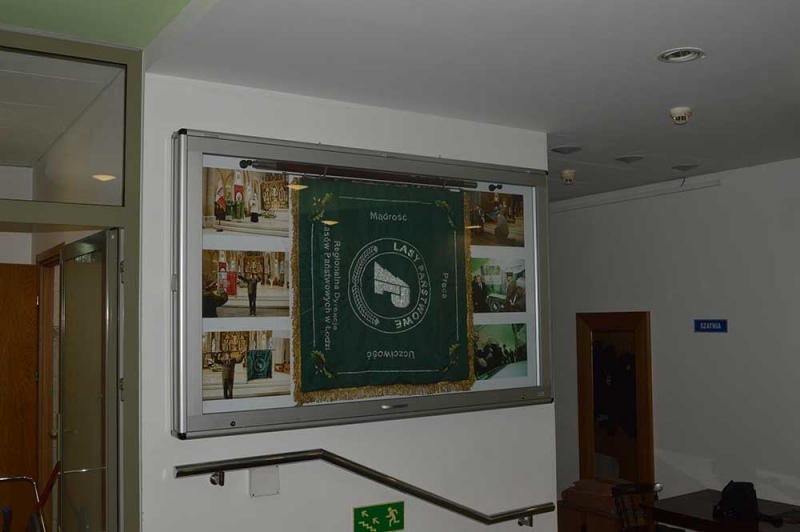 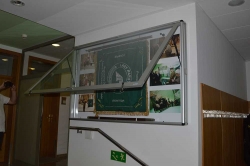 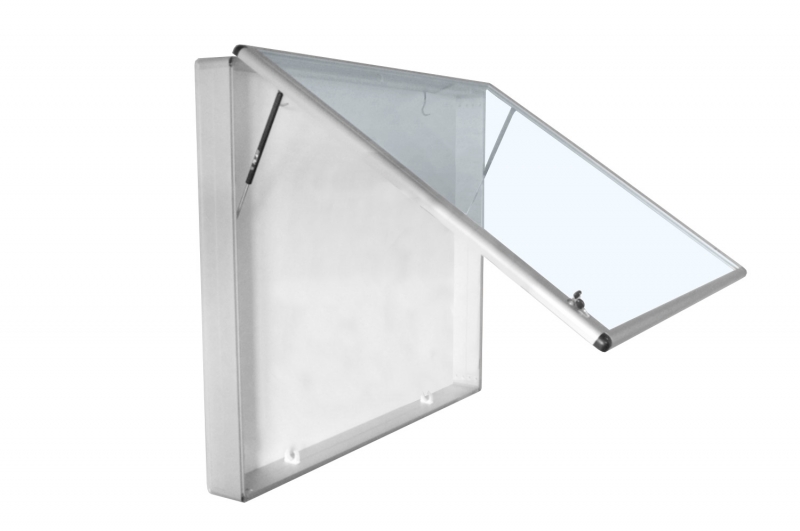 